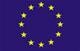 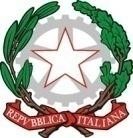 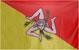 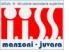 MINISTERO DELL'ISTRUZIONE, DELL'UNIVERSITA' E DELLA RICERCAISTITUTO D’ISTRUZIONE SECONDARIA SUPERIORE “A. MANZONI - F. JUVARA”LICEO DELLE SCIENZE UMANE –LICEO ECONOMICO SOCIALE – LICEO MUSICALELICEO ARTISTICO: Arti figurative – Architettura e Ambiente – Design- ScenografiaViale Trieste n. 169 -93100 Caltanissetta tel. 0934/598909 – fax 0934/554234 Via Belvedere sn San Cataldo (CL) – tel. 0934/571740 – fax 0934/516788E mail clis01400a@istruzione.it - clis01400a@pec.istruzione.itSito web www.liceimanzonijuvara.edu.it C.F. 80004710853 - CM. CLIS00140ADOMANDA DI ISCRIZIONE ALLA CLASSE SECONDA – QUARTA – QUINTA LICEO - Anno scolastico 2022/2023A tal fine dichiara, in base alle norme sullo snellimento dell’attività amministrativa e consapevole delle responsabilità cui va incontro in corso di dichiarazioni non corrispondenti al vero, chel’alunno/a										 Codice Fiscale n° 			nato/a a  					 Prov. 	il 	residente a 				( Prov. 	) in Via/Piazza 					N° 	telefono				 Cellulare/i 				-   					 PROVENIENTE DALLA CLASSE 	LICEO ARTISTICO SEZ.  	Che la propria famiglia convivente è composta da:(Cognome e nome)	(Luogo di Nascita)	(Data di Nascita)	(Grado di Parentela)Data  	Firma  	Firma di autocertificazione (Leggi 15/98 127/97 131/98) da Sottoscrivere al momento della presentazione della domanda.Il sottoscritto dichiara di essere consapevole che la scuola può utilizzare i dati contenuti nella presente autocertificazione esclusivamente nell’ambito e per i fini istituzionali propri della Pubblica Amministrazione (Legge 31.12.1996 n. 675 “Tutela della privacy – art. 27).Data 		Firma  	VERSAMENTO TASSE SCOLASTICHE A.S. 2022/2023( eseguito a nome dell’alunno/a o del genitore)Per effettuare i suddetti versamenti collegarsi al Servizio “PAGO PA” sul Registro Archimede seguendo la procedura indicata per l’esecuzione dei pagamenti telematici intestati; dopo l’esecuzione del pagamento consegnare l’attestazione dei versamenti allegandola  alla domanda di iscrizione. Contattare la segreteria – ufficio didattica  per eventuali chiarimenti.GLI ALUNNI CHE SI ISCRIVONO ALLE CLASSI PRIME E SECONDE:1) Contributo Scolastico di € 20,00 Istituto di Istruzione Secondaria Superiore “ A. Manzoni e F. Juvara“ V.le Trieste, 169 – Caltanissetta           GLI ALUNNI CHE SI ISCRIVONO ALLE CLASSI TERZE:1) Contributo Scolastico di € 40,00 Istituto di Istruzione Secondaria Superiore “ A. Manzoni e F. Juvara“ V.le Trieste, 169 – CaltanissettaGLI ALUNNI CHE SI ISCRIVONO ALLE CLASSI QUARTE: Contributo Scolastico di €40,00 Istituto di Istruzione Secondaria Superiore “ A. Manzoni e F. Juvara“ V.le Trieste, 169 – Caltanissetta Tassa erariale di iscrizione di € 6,04 - 3 ) Tassa erariale di frequenza di € 15,13GLI ALUNNI CHE SI ISCRIVONO ALLE CLASSI QUINTE:  Contributo Scolastico di €40,00 Istituto di Istruzione Secondaria Superiore “ A. Manzoni e F. Juvara“ V.le Trieste, 169 – Caltanissetta Tassa erariale di frequenza di € 15,13**********Hanno diritto all’esonero delle tasse erariali:Gli alunni il cui valore dell’indicatore ISEE del nucleo familiare non supera il limite di euro 20.000,00 ammesso dalla legge vigente in materia Gli alunni che nell’anno precedente sono stati AMMESSI alla classe  successiva, con la votazione media di “OTTO”.N.B. GLI ALUNNI RIPETENTI NON HANNO DIRITTO ALL’ESONERO******************************_ l_ sottoscritt 	nat_  a 	il 	genitore dell’alunno/a 		autorizza la scuola all’uso delle proprie fotografie/immagini per scopi legati all’attività di orientamento e didattico-formativo.Firma 	***********************************ALLEGATO MODELLO BModulo per l’esercizio del diritto di scegliere se avvalersi o non avvalersi dell’insegnamento della religione cattolica per l’anno scolastico 2022/2023Alunno  	Premesso che lo Stato assicura l’insegnamento della religione cattolica nelle scuole di ogni ordine e grado in conformità all’Accordo che apporta modifiche al Concordato Lateranense (art.9.2), il presente modulo costituisce richiesta all’autorità scolastica in ordine all’esercizio del diritto di scegliere se avvalersi o non avvalersi dell’insegnamento della religione cattolica.La scelta operata all’atto dell’iscrizione ha effetto per l’intero anno scolastico cui si riferisce e per i successivi anni di corso in cui sia prevista l’iscrizione d’ufficio, fermo restando, anche nelle modalità di applicazione, il diritto di scegliere ogni anno se avvalersi o non avvalersi dell’insegnamento della religione cattolica.Scelta di avvalersi dell’insegnamento della religione cattolica	Scelta di non avvalersi dell’insegnamento della religione cattolica	Firma: 		 	Studente e contro firma del genitore o di chi esercita la potestà dell’alunno minorenneData  	Scuola 	Classe 	Sezione  	Art. 9.2 dell’Accordo,  con protocollo addizionale, tra la Repubblica Italiana e la Santa Sede firmato il 18 febbraio 1984, ratificato  con la legge 25 marzo 1985, n. 121, che apporta modificazioni al Concordato Lateranense dell’11 febbraio 1929:“La Repubblica Italiana, riconoscendo il valore della cultura religiosa e tenendo conto che i principi del cattolicesimo fanno parte del patrimonio storico del popolo italiano, continuerà ad assicurare, nel quadro delle finalità della scuola, l’insegnamento della religione cattolica nelle scuole pubbliche non universitarie di ogni ordine e grado.Nel rispetto della libertà di coscienza e della responsabilità educativa dei genitori, è garantito a ciascuno il diritto di scegliere se avvalersi o non avvalersi di detto insegnamento.All’atto dell’iscrizione gli studenti o i loro genitori eserciteranno tale diritto, su richiesta dell’autorità scolastica, senza che la loro scelta possa dar luogo ad alcuna forma di discriminazione”.ALLEGATO MODELLO CModulo integrativo per le scelte degli alunni che non si avvalgono dell’insegnamento della religione cattolicaAlunno  	la scelta operata ha effetto per l’intero anno scolastico cui si riferisce.attività didattiche e formative	attività di studio e/o di ricerca individuali con assistenza di personale docente libera attività di studio e/o di ricerca individuali senza assistenza di personale docente non frequenza della scuola nelle ore di insegnamento della religione cattolica (la scelta si esercita contrassegnando la voce che interessa)Firma: 		 	Studente e contro firma del genitore o di chi esercita la potestà dell’alunno minorenneData  	DOMANDA DI ISCRIZIONE ALLA CLASSE 2ª Liceo Artistico	 A	 B	 4ª Liceo Artistico (Arti figurative)  (Design) 	 (Architettura e Ambiente)	 5ª Liceo Artistico (Arti figurative)  (Design) 	 (Architettura e Ambiente       (Scenografia) 	l 	sottoscritto/a 	□ padre □ madre □ tutore dell’alunno/a 		C H I E D El’iscrizione dello/a  stesso/a alla classe 	per l’anno scolastico 2022/2023